Thornhill Primary School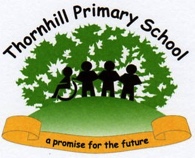 Long Term PlanningAutumn 1-Autumn 2-Spring 1-
Spring 2-Summer 1-Summer 1-Summer 2-MathsTo cover: Number: place value, addition, subtraction, multiplication and division, fractions.  Measurement.  Geometry: properties of shapes, position and direction.  StatisticsTo cover: Number: place value, addition, subtraction, multiplication and division, fractions.  Measurement.  Geometry: properties of shapes, position and direction.  StatisticsTo cover: Number: place value, addition, subtraction, multiplication and division, fractions.  Measurement.  Geometry: properties of shapes, position and direction.  StatisticsTo cover: Number: place value, addition, subtraction, multiplication and division, fractions.  Measurement.  Geometry: properties of shapes, position and direction.  StatisticsTo cover: Number: place value, addition, subtraction, multiplication and division, fractions.  Measurement.  Geometry: properties of shapes, position and direction.  StatisticsTo cover: Number: place value, addition, subtraction, multiplication and division, fractions.  Measurement.  Geometry: properties of shapes, position and direction.  StatisticsTo cover: Number: place value, addition, subtraction, multiplication and division, fractions.  Measurement.  Geometry: properties of shapes, position and direction.  StatisticsEnglishTo cover: Reading/ comprehension, Spelling, Grammar, Punctuation, Vocabulary, Writing, Speaking and Listening, PhonicsTo cover: Reading/ comprehension, Spelling, Grammar, Punctuation, Vocabulary, Writing, Speaking and Listening, PhonicsTo cover: Reading/ comprehension, Spelling, Grammar, Punctuation, Vocabulary, Writing, Speaking and Listening, PhonicsTo cover: Reading/ comprehension, Spelling, Grammar, Punctuation, Vocabulary, Writing, Speaking and Listening, PhonicsTo cover: Reading/ comprehension, Spelling, Grammar, Punctuation, Vocabulary, Writing, Speaking and Listening, PhonicsTo cover: Reading/ comprehension, Spelling, Grammar, Punctuation, Vocabulary, Writing, Speaking and Listening, PhonicsTo cover: Reading/ comprehension, Spelling, Grammar, Punctuation, Vocabulary, Writing, Speaking and Listening, PhonicsScienceAnimals (including humans)Animals (including humans)Everyday Materials Everyday Materials Everyday Materials Plants and Seasonal Changes Plants and Seasonal ChangesHistoryOurselves and our familyThe Royal Family including Queen Elizabeth 1 and VictoriaThe Great Fire of London 1666 The Moon Landing 1969The Moon Landing 1969Seaside holidays in the pastExplore the life and works of local author Beatrix PotterGeographyLocal fieldwork - Shildon The United Kingdom Continent- EuropeContinent- Asia with China StudyContinent- Asia with China StudyWeather and climate Seaside townsD + TTextiles- Making a crown Mechanisms- moving vehicles Cookery and nutrition- Making smoothies Mechanisms- Moving story booksMechanisms- Moving story booksStructures- Moving windmills Textiles- PuppetsR.EChristianity – God, Bible, Harvest, ChristmasChristianity – God, Bible, Harvest, ChristmasChristianity – church and worship, Easter, Christian values and the communityChristianity – church and worship, Easter, Christian values and the communityChristianity – church and worship, Easter, Christian values and the communityJudaism – God, prayer, Torah, synagogue, symbols, Shabbat, Hanukkah, values/way of lifeJudaism – God, prayer, Torah, synagogue, symbols, Shabbat, Hanukkah, values/way of lifeArt Drawing- making your mark Artist- Jackson PollockSculpture- paper play  Craft and design- woven wonders Craft and design- woven wonders Local artist- Antony GormleyPainting and mixed media- colour splash ComputingComputer science Using Remote Control cars/code-a pillar AlgorithmsDigital literacy- smartie the penguin E-Safety Information technologykeyboard skills Computer science Bee Bots- Guide Bee Bots around using directions Digital literacyJessie and friendsInformation technologyWord processingComputer science BeebotsAlgorithms Digital literacyMedia balanceChicken ClickingInformation technologySound- GarageBandComputer science BeebotsKodable Digital literacyWhat is a computer system?What is digital technology?Information technologyDigital video- iMovieComputer science BeebotsKodable Digital literacyWhat is a computer system?What is digital technology?Information technologyDigital video- iMovieComputer science Scratch Junior Digital literacyPause for peopleInformation technologyPowerPoint presentation Computer science Scratch JuniorDigital literacySafety in my online neighbourhoodInformation technologyPowerPoint presentationPEFundamental movement skills Tag rugby HandballDodgeballBasketballGymnasticsDanceFootball DanceFootball Athletics CricketDance TennisMusicSpecialist Music TeacherSpecialist Music TeacherSpecialist Music TeacherSpecialist Music TeacherSpecialist Music TeacherSpecialist Music TeacherSpecialist Music TeacherPSHEFamily and relationships Health and well beingSafety and changing bodyCitizenshipCitizenshipEconomic wellbeingCharity focus- Shelter